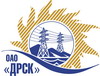 Открытое акционерное общество«Дальневосточная распределительная сетевая  компания»ПРОТОКОЛ рассмотрения  заявок участников ПРЕДМЕТ ЗАКУПКИ: открытый электронный запрос предложений № 361 920 на право заключения Договора на выполнение работ для нужд филиала ОАО «ДРСК» «Амурские электрические сети» Ремонт  ТП РПБ "ЦЭС" (закупка 1406 раздела 1.1. ГКПЗ 2014 г).Плановая стоимость: 1 183 000,0 руб. без учета НДС. Указание о проведении закупки от 14.03.2014 № 61.ПРИСУТСТВОВАЛИ: постоянно действующая Закупочная комиссия 2-го уровня.ВОПРОСЫ ЗАСЕДАНИЯ ЗАКУПОЧНОЙ КОМИССИИ:О признании предложений соответствующими условиям закупки.О предварительной ранжировке предложений.О проведении переторжки.ВОПРОС 1 «О признании предложений соответствующими условиям закупки»РАССМАТРИВАЕМЫЕ ДОКУМЕНТЫ:Протокол процедуры вскрытия конвертов с заявками участников.Сводное заключение экспертов Моториной О.А., Осинцева Ю.Е. и Лаптева И.А.Предложения участников.ОТМЕТИЛИ:Предложения ООО "ЭЛМОНТ" г. Благовещенск, ООО ЭТК "Энерготранс" г. Хабаровск, признаются удовлетворяющими по существу условиям закупки. Предлагается принять данные предложения к дальнейшему рассмотрению.ВОПРОС 2 «О предварительной ранжировке предложений»РАССМАТРИВАЕМЫЕ ДОКУМЕНТЫ:Протокол процедуры вскрытия конвертов с заявками участников.Сводное заключение экспертов Моториной О.А., Осинцева Ю.Е.  и Лаптева И.А..Предложения участников.ОТМЕТИЛИ:В соответствии с требованиями и условиями, предусмотренными извещением о закупке и Закупочной документацией, предлагается предварительно ранжировать предложения следующим образом:ВОПРОС 4 «О проведении переторжки»ОТМЕТИЛИ:Учитывая результаты экспертизы предложений Участников закупки, а также количество ценовых ставок на ЭТП (2 ставки) Закупочная комиссия полагает целесообразным проведение переторжки.РЕШИЛИ:Признать предложения ООО "ЭЛМОНТ" г. Благовещенск, ООО ЭТК "Энерготранс" г. Хабаровск соответствующим условиям закупки. Утвердить ранжировку предложений участников:1 место – ООО "ЭЛМОНТ" г. Благовещенск2 место - ООО ЭТК "Энерготранс" г. ХабаровскПровести переторжку.Пригласить к участию в переторжке следующих участников: ООО "ЭЛМОНТ" г. Благовещенск, ООО ЭТК "Энерготранс" г. Хабаровск. Определить форму переторжки: заочная.Назначить переторжку на 20.05.2014  в 16:00 благовещенского времени.Место проведения переторжки: Торговая площадка Системы www.b2b-energo.ru.Техническому секретарю Закупочной комиссии уведомить участников, приглашенных к участию в переторжке о принятом комиссией решении.Ответственный секретарь Закупочной комиссии 2 уровня                               О.А.МоторинаТехнический секретарь Закупочной комиссии 2 уровня                                    О.В.Чувашова            №  290/УР-ВПг. Благовещенск16 мая 2014 г.Место в ран-жировкеНаименование и адрес участникаЦена заявки, руб. Иные существенные условия1 ООО "ЭЛМОНТ" (675000, Амурская область, г. Благовещенск, ул. Нагорная 19)1 175 064,00 руб. без НДС (1 386 575,52 руб. с НДС)В цену включены все налоги и обязательные платежи, все скидки.Срок выполнения: июль-август 2014 г. Условия оплаты:  без аванса, остальные условия в соответствии с договором. Гарантия на своевременное и качественное выполнение работ, а также на устранение дефектов, возникших по вине подрядчика, составляет 36 месяцев со дня подписания акта сдачи-приемки. Гарантия на материалы и оборудование, поставляемые подрядчиком 36 месяцев. Срок действия оферты до 31.12.2014 г. 2 ООО "ЭТК Энерготранс" (680054, г. Хабаровск, ул. Трехгорная 8)1 182 730,18 руб. без НДС (1 3895 621,61 руб. с НДС). В цену включены все налоги и обязательные платежи, все скидки.Срок выполнения: июль-август 2014 г. Условия оплаты:  без аванса, остальные условия в соответствии с договором. Гарантия на своевременное и качественное выполнение работ, а также на устранение дефектов, возникших по нашей вине, составляет 24 месяца со дня подписания акта сдачи-приемки. Гарантия на материалы и оборудование, поставляемые подрядчиком 36 месяцев. Срок действия оферты до 24.06.14 г.